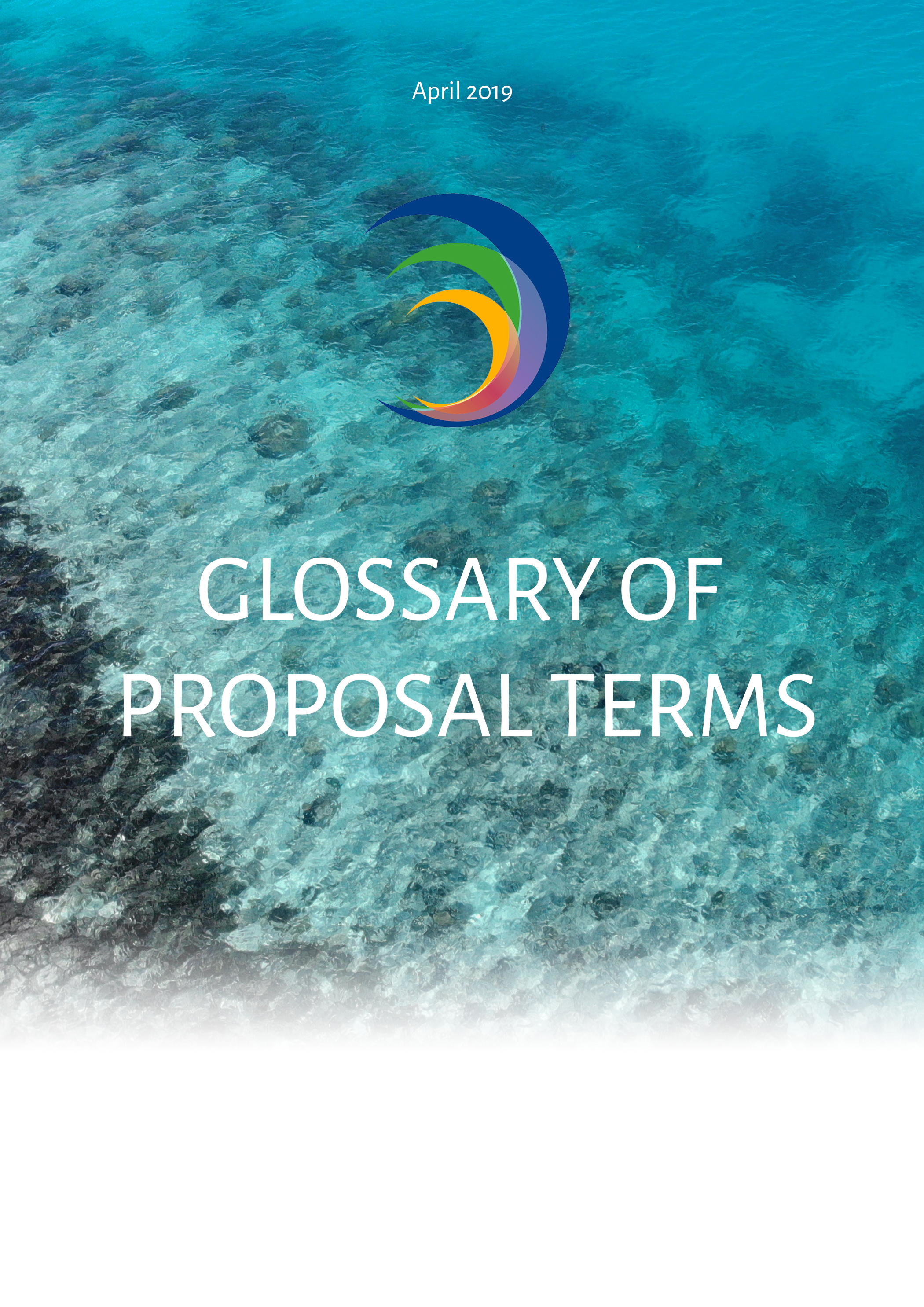 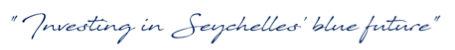 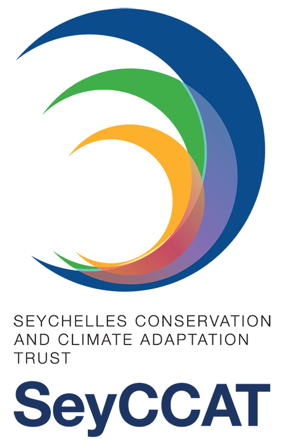 The following document provides detailed descriptions of a number of the terms referred to in the funding application forms. Each term is defined and supported by a suitable example taken from past applications. Should you require further clarification, please do not hesitate to contact the SeyCCAT team at info@seyccat.org.PartnersIndicative Co-financingOutcomeObjectivesOutputsActivitiesIndicatorsRisksPartners are organizations or people who are making a meaningful contribution to the project. The contribution may be direct or indirect. Direct contributions may consist of cash or other resources used directly in the project such as materials and equipment donated to the project. Indirect contributions related to cost of use of facilities or equipment on the project partner’s own premises. Partners are not simply organizations or people who are endorsing your project idea. SeyCCAT provides a template for a support letter for project partners. The letter should contain: Confirm commitment to the proposed project;Clearly explain the value, relevance and possible benefits of the work to the project partner;Give the nature and equivalent value of any in-kind contribution, and/or declare the value of a cash contribution, and period of support; andDescribe the added value to the project of the project partner’s involvement.What do we mean by co-financing? Direct co-finance: includes all financial resources – which can be public or private – from third parties that are from or flow through the applicant into the project/programme alongside the financing provided by SeyCCAT. Indirect co-finance: includes all financial flows – which can be private or public – from third parties that indirectly flow into the project (i.e. not through the applicant). Leveraged finance/mobilized finance/catalyzed finance is all financial resources from third parties that flow into the intervention that can reasonable be assumed to have been the result of financing provided by SeyCCAT. I.e. the additional financial resources would not have been applied in the absence of SeyCCAT’s participation. These resources may be public or private. Public finance is all financial resources that flow into the projects/programmes from the public sector or entities that are more than 50% owned by the public sector. Private finance is all financial resources that flow into projects/programmes from entities that are more than 50% owned by private stakeholders. SeyCCAT accepts in-kind contributions.Putting a Seychelles Rupee ValueIn -kind contribution must be valued at fair market value, that is, an agreed-upon price in an open and unrestricted market between knowledgeable and willing parties who are dealing at arm’s length and who are fully informed. The fair market value is the price an institution would be expected to pay in such circumstances after normal discounts. Example of putting a Seychelles Rupee ValueA volunteer’s time: What would a person in the similar position be paid in the same labour market. Additional benefits and other associated costs with the salary may be included in the valuation.  Donated travel expenses such as airline tickets should be recorded at receipt valueDonated meeting rooms should be calculated at the rates normally charged.Donated used equipment, materials and supplies at fair market value or company book value.Loaned equipment is based on rental equivalent.The outcome statement is the overarching goal of the project you have outlined. That is, what do you expect to achieve as a result of this project. There can only be one outcome for the project and the outcome should identify what will change, what change and who/what will benefit. This should usually be expected to be achieved by the end of the project. Once you have a logical and well-reasoned outcome, you have to frame three/five objectives that would help you in achieving the particular outcome. It is very important that each of your objectives contributes and supports in achieving the outcome. For instance, if the outcome of the project is to restore a coastal habitat, then each of the objectives should contribute to and suggest measures for improving habitat quality. Objectives should follow a logical order: while framing the objectives, consider the timing and dependencies of each. A step-by-step procedure should be in place. This will also help you in planning all the activities accordingly. SeyCCAT strongly encourages the use of SMART objectives. That is: o Specific: This means that the objectives should be clear and unambiguous, giving details of how and what you intend to achieve. o Measurable: This means that the objectives should be quantifiable so that one can see if they are being achieved or not. This can be done by assigning a numeric value to your objective by answering questions like: How many? How much? By when? o Achievable: This means that the objective should be feasible, viable and within the control/capacity of the organization. While drafting the objective, the organization should keep in mind its own capacity, constraints and abilities to achieve the objective. o Realistic: When you draft the objective ensure that they are realistic and can be attained within the available resources and time frame. o Time–bound: It is important to give a time-frame for completing a particular objective. This helps in timely delivery of the outputs and outcomes without unnecessary delays. Use action verbs while drafting your objectives: whenever you frame objectives use active verbs like create, identify, promote, enhance, increase, and develop etc. These verbs help in describing the course of action and give clarity to your objective(s). We recommend three to five objectives in your proposal. Each objective will further have outputs and activities to be undertaken and therefore having many objectives will just complicate project implementation. Outputs are the specific, direct deliverables of the project. What outputs is the project intending to design and/or deliver and how will they support the objectives and outcome? These will provide the conditions necessary to achieve the project Outcome. That is, if the outputs are achieved then the logic is that the objectives and outcome will also be achieved. The logic of the chain from Output, Objective to Outcome therefore needs to be clear. Activities should be designed / written in a way that their focus should be clear. What are the activities that are going to be delivered during the period of this grant? What are you are proposing to do? Each activity should be numbered according to the objective that it will contribute towards. Indicators are the tools and mechanisms you will use to measure the changes your project is affecting. Indicators should be useful both for internal reflection but also for external reporting. You should be able to state what the change you expect to achieve as a result of this project i.e. the difference between the existing state and the expected end state. The best indicators are quantifiable as well as holding some element of quality. In addition to being quantifiable, you should consider ways of measuring quality and performance. It is unlikely that one indicator will be sufficient per objective. The indicators should ideally cover not only environmental aspects, but also any relevant social, economic and institutional elements of intended change. It will be clear when writing your project that achievements are also dependent on external conditions that are outside the control of the project. Risks and assumptions should be aspects that are out of your control therefore it is important to maintain an understanding of these factors to ensure your project in its current format is still achievable – that is, you should monitor the situation as if the situation changes it will necessitate a change in approach for your project. It is useful to consider PESTLE risks, that is:Political, Economic, Social, Technological, Environmental, Legal.